The Incredible ScaleName                                                                                    Date created 11th November 2022Some of X ’s favourite things to do and things that will help him/her keep calm: Playing with dinosaurs Playing noughts and crosses Marble runBeing outside Watching Tom and Jerry Slap stick jokes, silliness, funny voices Card games like Go Fish PuzzlesMy safe people are Miss A, Miss B, Mr C, Miss D, Mr EMy safe places are Tent near reception, Mrs F’s room, X’s tent/black tent in rainbow room, ball pool 1 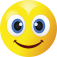 Good Day Calm/focused What it can look like?Happy, smiley, focused, completing work, proud of her work How it makes me feel?Very much better, happy How can we help you?Leave me to get on with it sometimes, be there just in case 2 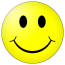 OK Bit unsettled Easily distracted, starts work but struggles to finish itFeels like I don’t know what to do; like I want to do something else Do an activity I like for 5 minutes then return back to the task 3 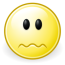 Not very goodWorried/ feeling threatened Tired, refusing to do work, uninterested, walking away from what she should be doing I feel happy and sad at the same time Talk to me, watch laptop for 5 minutes (as this stage usually results from tiredness), make me laugh  4 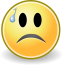 Angry Very upset/stressed out Running, shouting, hiding, intimidating other children Feels like people are talking, staring or looking at me Speak a little bit to me, offer to do one of my favourite things with me, make me laugh 5 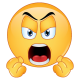 Furious Out of control Climbing, throwing, screaming, not listening to adults, hitting, being unsafe Angry, confused, nervous Don’t speak a lot to me, keep me safe, be with my safe people 